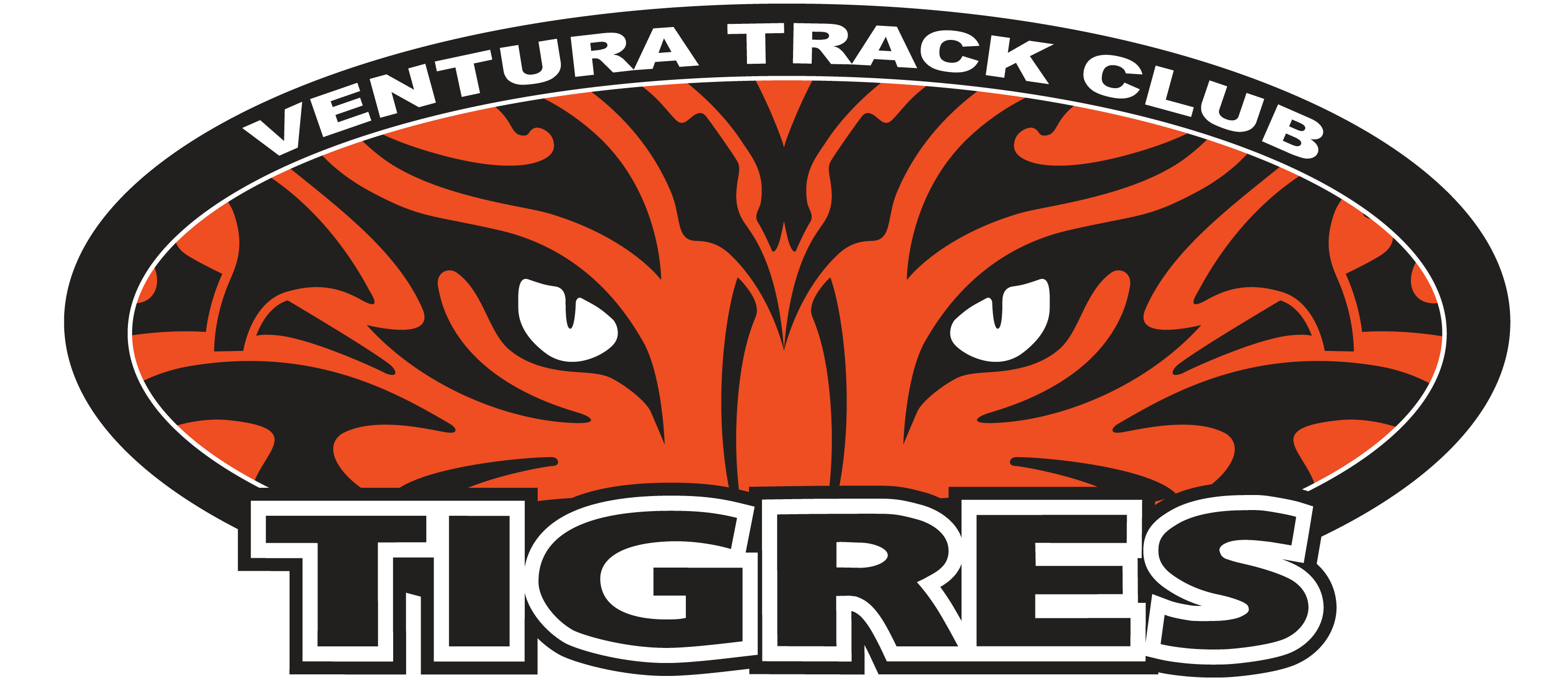 2018 Goal Setting WorksheetName:Event Goals:  These are goals based specifically on your performance.  They relate to specific distances or heights in field events and times in running events.Examples – Run X:XX for the (insert event). Jump/throw X distance for (insert event).List your goals below	1)		2)		3)Personal Goals:  These are goals that don’t have to do with performance, but what you want to get out of the season in other areas.Examples – I’m going to make every Wednesday workout.  I want to become a team leader.  I will be positive every day at practice.  I want to make new friends and become more outgoing.  I want to try every event at least once.Write your goals below